Workchart-Handicapsager, KENDT SAG.Snitflade, social, handicap.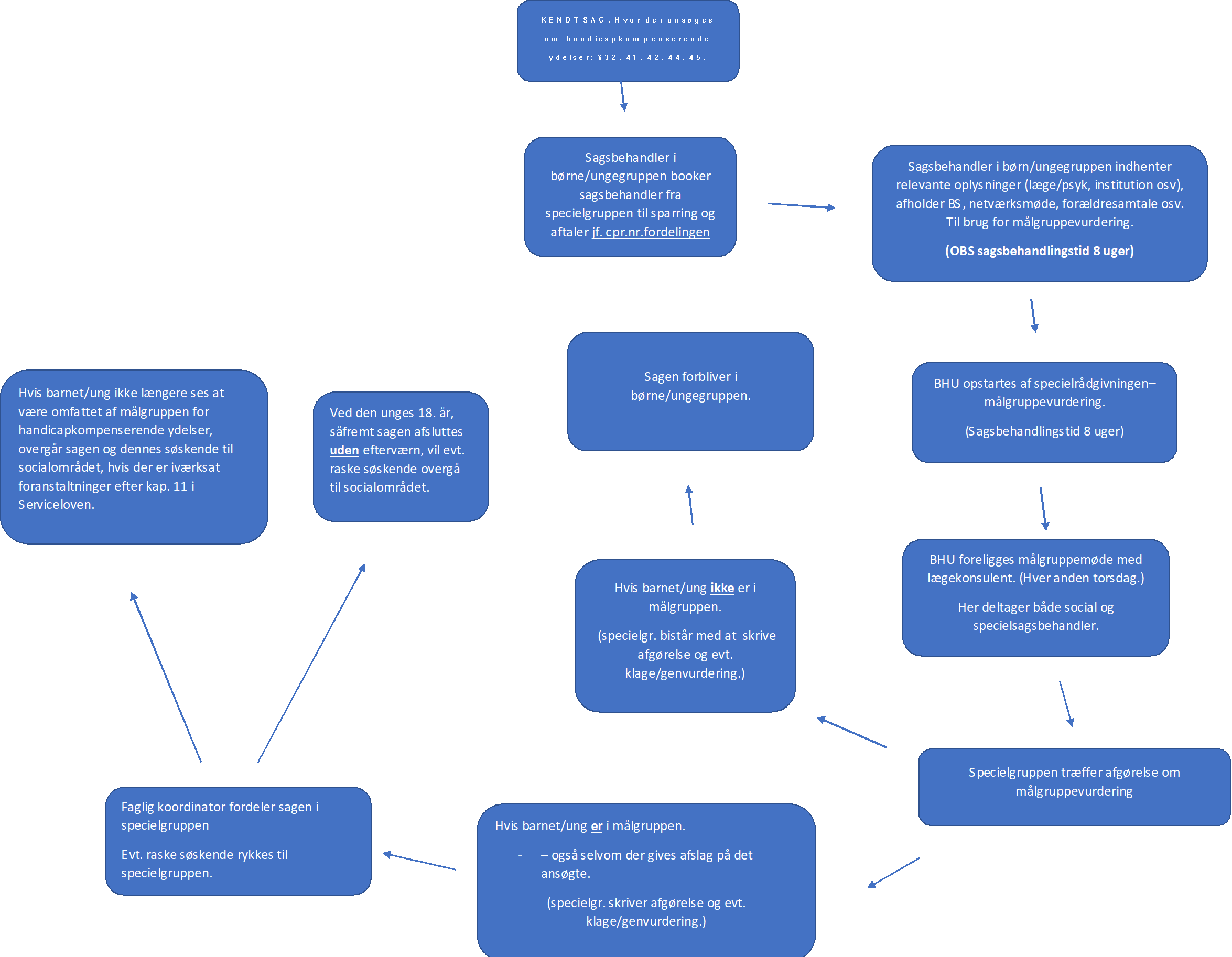 